1	Identificatie van de stof of het mengsel en van de vennootschap/onderneming1.1	Productidentificatie1.2	Relevant geïdentificeerd gebruik van de stof of het mengsel en ontraden gebruik1.3	Details betreffende de verstrekker van het veiligheidsinformatieblad1.4	Telefoonnummer voor noodgevallen2	Identificatie van de gevaren2.1	Indeling van de stof of het mengsel2.2	Etiketonderdelen	Voorzorgsmaatregelen	Speciale verpakkingseisen2.3	Andere gevaren3	Samenstelling en informatie over de bestanddelen4	Eerstehulpmaatregelen4.1	Beschrijving van de eerstehulpmaatregelen4.2	Belangrijkste acute en uitgestelde symptomen en effecten4.3	Vermelding van de vereiste onmiddellijke medische verzorging en speciale behandeling5	Brandbestrijdingsmaatregelen5.1	Blusmiddelen5.2	Speciale gevaren die door de stof of het mengsel worden veroorzaakt5.3	Advies voor brandweerlieden6	Maatregelen bij het accidenteel vrijkomen van de stof of het mengsel6.1	Persoonlijke voorzorgsmaatregelen, beschermde uitrusting en noodprocedures6.2	MilieuvoorzorgsmaatregelenVermijd verspreiding van gemorst materiaal en afvalmateriaal en voorkom dat dit in contact komt met bodem, waterwegen, afvoerleidingen en riool. Informeer de betreffende autoriteiten wanneer het product het milieu heeft vervuild (riolering, waterwegen, bodem of lucht).6.3	Insluitings- en reinigingsmethoden en -materiaal6.4	Verwijzing naar andere rubriekenZie Rubriek 1 voor contactgegevens voor noodgevallen. 
Zie Rubriek 8 voor informatie over geschikte persoonlijke beschermingsmiddelen.
Zie Rubriek 13 voor aanvullende informatie over afvalbehandeling.7	Hantering en opslagDe informatie in deze rubriek bevat algemene adviezen en richtlijnen. De lijst van Aanbevolen toepassingen in Rubriek 1 moet worden geraadpleegd voor eventueel beschikbare gebruiksspecifieke informatie die gegeven wordt in de Blootstellingscenario('s).7.1	Voorzorgsmaatregelen voor het veilig hanteren van de stof of het mengsel7.2	Voorwaarden voor een veilige opslag, met inbegrip van incompatibele producten7.3	Specifiek eindgebruik8	Maatregelen ter beheersing van blootstelling/persoonlijke beschermingDe informatie in deze rubriek bevat algemene adviezen en richtlijnen. De lijst van Aanbevolen toepassingen in Rubriek 1 moet worden geraadpleegd voor eventueel beschikbare gebruiksspecifieke informatie die gegeven wordt in de Blootstellingscenario('s).8.1	Controleparameters8.2	Maatregelen ter beheersing van blootstelling	Individuele beschermingsmaatregelen	Bescherming van de huid9	Fysische en chemische eigenschappen9.1	Informatie over fysische en chemische basiseigenschappen9.2	Overige informatieGeen aanvullende informatie.10	Stabiliteit en reactiviteit10.1	ReactiviteitKan bijtend zijn voor metalen. Beoordeling door deskundige10.2	Chemische stabiliteitHet product is stabiel.10.3	Mogelijke gevaarlijke reactiesOnder normale opslagomstandigheden en bij normaal gebruik zullen geen gevaarlijke reacties optreden.10.4	Te vermijden omstandighedenReageert heftig met water, vooral wanneer water aan het product wordt toegevoegd. Opdrogen op kleding of andere brandbare materialen kan brand veroorzaken. Gescheiden houden van zuren, alkaliën, reductiemiddelen en brandbare stoffen. Vermijd contact met organische materialen.10.5	Chemisch op elkaar inwerkende materialenTast veel metalen aan waarbij zeer brandbaar waterstofgas vrijkomt dat een explosief mengsel kan vormen in combinatie met lucht. 
Reactief of niet verenigbaar met de volgende materialen: 
alkaliën 
metalen10.6	Gevaarlijke ontledingsproductenBij verhitting tot ontbinding ontstaan zeer corrosieve dampen., stikstofoxiden (NO, NO2 enz.)11	Toxicologische informatie11.1	Informatie over toxicologische effectenConclusie/Samenvatting	:	Corrosief voor ademhalingswegen en spijsverteringskanaal.	Irritatie/corrosie	Overgevoeligheid	Mutageniciteit	Carcinogeniciteit	Toxiciteit voor de voortplanting	Teratogeniciteit	Mogelijke acute gevolgen voor de gezondheid	Symptomen met betrekking tot de fysische, chemische en toxicologische eigenschappen	Vertraagd optredende en directe effecten en ook chronische effecten als gevolg van kortdurende en langdurige blootstelling
Blootstelling op korte termijn	Blootstelling op lange termijn	Mogelijke chronische gevolgen voor de gezondheid	Toxicokinetiek12	Ecologische informatie12.1	Toxiteit12.2	Persistentie en afbreekbaarheid12.3	Bioaccumulatie12.4	Mobiliteit in de bodem12.5	Resultaten van PBT- en zPzB-beoordeling12.6	Andere schadelijke effectenSignificante effecten of kritische gevaren zijn niet bekend.13	Instructies voor verwijderingDe informatie in deze rubriek bevat algemene adviezen en richtlijnen. De lijst van Aanbevolen toepassingen in Rubriek 1 moet worden geraadpleegd voor eventueel beschikbare gebruiksspecifieke informatie die gegeven wordt in de Blootstellingscenario('s).13.1	Afvalverwerkingsmethoden productVerpakking	:	Verwijderingsmethoden	:	Het produceren van afval dient altijd voor zover mogelijk te worden vermeden of tot een minimum te worden beperkt. De lege verpakking moet worden gerecycleerd. Verbranding of storten moet alleen worden overwogen wanneer recycleren niet mogelijk is.Speciale voorzorgsmaatregelen	:	Deze stof en de verpakking op veilige wijze afvoeren. Wees voorzichtig met het hanteren van lege verpakkingen/containers die nog niet schoongemaakt of omgespoeld zijn. Lege vaten of binnenzak kunnen enig restproduct bevatten. Vermijd verspreiding van gemorst materiaal en afvalmateriaal en voorkom dat dit in contact komt met bodem, waterwegen, afvoerleidingen en riool.14	Informatie met betrekking tot het vervoer	Bepaling: ADR/RID	Bepaling: ADN	Regulation: IMDG	Regulation: IATA15	Regelgeving15.1	Specifieke veiligheids-, gezondheids- en milieureglementen en -wetgeving voor de stof of het mengsel15.2	ChemischeveiligheidsbeoordelingVoltooid.16	Overige informatie	Afkortingen en acroniemenATE = Acuut toxiciteitsschatting 
CLP = Indeling, etikettering en verpakking van stoffen en mengsels [Verordening (EG) No. 1272/2008]
DNEL = De afgeleide dosis zonder effect 
DMEL = afgeleide minimaal effect dosis 
EUH zin = CLP-specifieke gevaarszin 
PNEC = Voorspelde geen effect concentratie 
RRN = REACH registratie nummer 
PBT = Persistent, Bioaccumulatief en Toxisch 
zPzB = zeer persistent en zeer bioaccummulatief 
bw = Lichaamsgewicht	Belangrijke literatuurreferenties en informatiebronnenEU REACH IUCLID5 CSR.
National Institute for Occupational Safety and Health, U.S. Dept. of Health, Education, and Welfare, Reports and Memoranda Registry of Toxic Effects of Chemical Substances.
IHS, 4777 Levy Street, St Laurent, Quebec HAR 2P9, Canada. Regulation (EC) No 1272/2008 Annex VI.	Procedure gebruikt voor het afleiden van de indeling in overeenstemming met Verordening (EG) nr.1272/2008 [CLP/GHS]	Volledige tekst van afgekorte H-zinnenEUH071	Bijtend voor de luchtwegen.
H272	Kan brand bevorderen; oxiderend.
H290	Kan bijtend zijn voor metalen.
H314	Veroorzaakt ernstige brandwonden en oogletsel.
H318	Veroorzaakt ernstig oogletsel.
	Volledige tekst van indelingen [CLP/GHSEye Dam./Irrit. 1, H318: ERNSTIG OOGLETSEL/OOGIRRITATIE - Categorie 1 Met. Corr. 1, H290: BIJTEND VOOR METALEN - Categorie 1 Ox. Liq. 3, H272: OXIDERENDE VLOEISTOFFEN - Categorie 3 Skin Corr./Irrit. 1A, H314: HUIDCORROSIE/-IRRITATIE - Categorie 1A	Volledige tekst van afgekorte R-zinnenR8	Bevordert de ontbranding van brandbare stoffen.
R35	Veroorzaakt ernstige brandwonden.
	Volledige tekst van indelingen [Richtlijn gevaarlijke stoffen/Richtlijn gevaarlijke preparaten]O - Oxyderend
C - Bijtend	Datum van uitgave/ Revisie datum16-12-2014	Datum vorige uitgave01-07-2014	Versie2014-12	Samengesteld doorFerro	Kennisgeving aan de lezerVoor zover ons bekend, is de informatie opgenomen in dit Overzicht van Veiligheidsmaatregelen correct tot op datum van publicatie. Deze informatie wordt gegeven m.h.o. op veiligheidsadvies, en heeft enkel betrekking op de hierin specifiek beschreven producten en gebruik. Deze informatie m.b.t. een product zal niet noodzakelijkerwijze toepasselijk zijn wanneer dit product met (een) ander(e) product(en) wordt gebruikt of wanneer het product op een andere wijze wordt toegepast dan hierin beschreven, omdat alle producten onbekende risico's kunnen inhouden en met voorzichtigheid dienen gehanteerd te worden. Alleen de gebruiker is verantwoordelijk voor de beslissing aangaande de geschiktheid van het product.Productnaam:PH Min GroeiIndexnummer:007-004-00-1EG nummer:231-714-2REACH registratie nummer:-CAS nummer:7697-37-2Productcode:PhmGrProducttype:vloeistofOverige middelen ter identificatie:Salpeterzuur 38%Chemische formule:HNO3Aanbevolen gebruik:Voor toepassing in landbouw en tuinbouwAfgeraden gebruik:Andere niet gespecificeerde industrie. 
Vanwege het gebrek aan gerelateerde ervaring of gegevens, kan de leverancier dit gebruik niet goedkeuren.Naam:Geni Investments BVBezoekadres:Dennenburg 6Postcode en plaats:3712 BX Huis ter HeidePostadres:Postcode en plaats:Land:NederlandTelefoonnummer:+31 343 447783Faxnummer:E-mail adres:info@geni-investments.nlWebsite:Geni-investments.nlNaam:Nationaal Vergiftigings Informatie CentrumTelefoonnummer:+31 (0) 30 274 88 88
Uitsluitend bestemd om professionele hulpverleners te informeren bij acute vergiftigingen.Openingstijden:24 uur per dag en 7 dagen in de weekProductomschrijving:Stof met één bestanddeelClassificatie volgens de Regelgeving (EG) Nr.1272/2008 [CLP/GHS]:Classificatie:Met. Corr.1, H290
Skin Corr./Irrit. 1A, H314Indeling overeenkomstig Richtlijn 67/548/EEG [Richtlijn gevaarlijke stoffen]:Classificatie:C, R35
Zie Rubriek 16 voor de volledige tekst van de R- of S-zinnen die hierboven staan vermeld. 
Zie rubriek 11 voor meer informatie over gezondheidseffecten en symptomen.Gevaarsymbolen: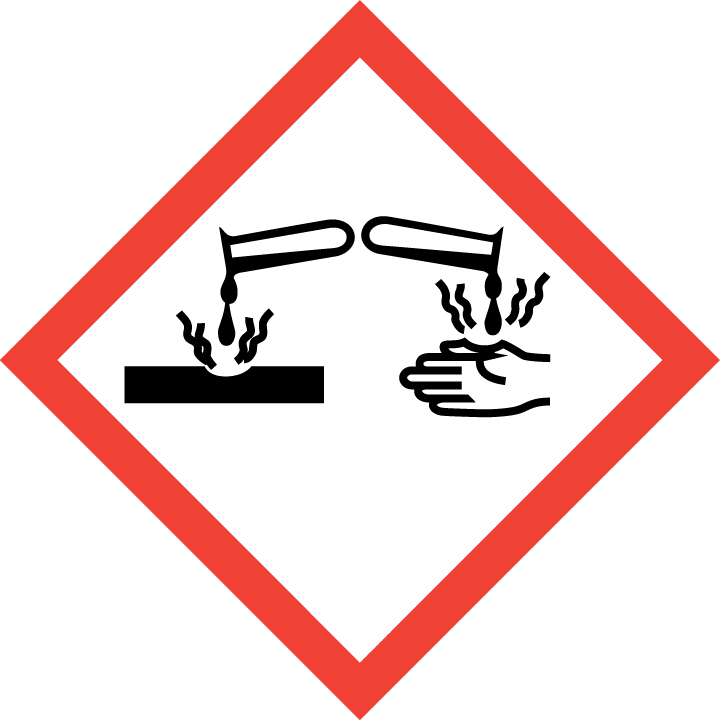 Signaalwoord:GevaarGevarenaanduidingen:EUH071	Bijtend voor de luchtwegen.
H272	Kan brand bevorderen; oxiderend.
H290	Kan bijtend zijn voor metalen.
H314	Veroorzaakt ernstige brandwonden en oogletsel.
H318	Veroorzaakt ernstig oogletsel.
Preventie:P260	Stof / rook/gas/nevel/damp/spuitnevel niet inademen.
P280	Beschermende handschoenen / beschermende kleding/oogbescherming/gelaatsbescherming dragen.
Reactie:P303 + P361 + P353	BIJ CONTACT MET DE HUID (of het haar): verontreinigde kleding onmiddellijk uittrekken — huid met water afspoelen / afdouchen.
P304 + P340	NA INADEMING: het slachtoffer in de frisse lucht brengen en laten rusten in een houding die het ademen vergemakkelijkt.
P305 + P351 + P338	BIJ CONTACT MET DE OGEN: voorzichtig afspoelen met water gedurende een aantal minuten; contactlenzen verwijderen, indien mogelijk; blijven spoelen.
P310	Onmiddellijk een ANTIGIFCENTRUM of een arts raadplegen.
Opslag:S3/9/49	Uitsluitend in de oorspronkelijke verpakking bewaren op een koele, goed geventileerde plaats.
EU-regulativ (EC) Nr. 1907/2006 (REACH) Bijlage XVII - Beperkingen met betrekking tot de productie, het op de markt brengen en het gebruik van bepaalde gevaarlijke stoffen, mengsels en producten:Niet van toepassingRecipiënten die van een kinderveilige sluiting moeten zĳn voorzien:Niet van toepassingVoelbare gevaarsaanduiding:Niet van toepassing.Stof voldoet aan criteria voor PBT overeenkomstig Verordening (EG) nr. 1907/2006, Bijlage XIII:Niet van toepassing.Stof voldoet aan criteria voor zPzB overeenkomstig Verordening (EG) nr. 1907/2006, Bijlage XIII:Niet van toepassing.Overige gevaren die niet leiden tot classificatie:Tast veel metalen aan waarbij zeer brandbaar waterstofgas vrijkomt dat een explosief mengsel kan vormen in combinatie met lucht.Stof/preparaat :Stof met één bestanddeelProduct-/ingrediëntnaam:Salpeterzuur 38%Identificatiemogelijkheden:	RRN::-	EG::231-714-2	CAS-nummer ::7697-37-2	Index::007-004-00-1%:20 - <70Classificatie:	67/548/EEG:O; R8 
C; R35	Verordening (EG) nr. 1272/2008 [CLP]:Ox. Liq. 3 H272 
Met. Corr. 1 H290 
Skin Corr./Irrit. 1A H314Type:[A]

Type [A] Bestanddeel [B] Onzuiverheid [C] Stabiliserend additief
Zie Rubriek 16 voor de volledige tekst van de R- of S-zinnen die hierboven staan vermeld.
Er zijn geen additionele ingrediënten aanwezig die, voor zover op dit moment aan leverancier bekend is en in de van toepassing zijnde concentraties, geclassificeerd zijn als schadelijk voor de gezondheid of voor het milieu en op grond daarvan in deze sectie moeten worden vermeld.Oogcontact:Spoel de ogen onmiddellijk met stromend water gedurende tenminste 15 minuten en houd de oogleden daarbij open. Raadpleeg onmiddellijk een arts.Inademing:In geval van inademing aan de frisse lucht brengen. Als de patiënt niet ademt, onregelmatig ademt, of als zich ademhalingsstilstand voordoet, dient kunstmatige beademing of zuurstof te worden toegediend door getraind personeel. Raadpleeg onmiddellijk een arts.Huidcontact:In geval van contact, huid onmiddellijk spoelen met veel water gedurende tenminste 15 minuten, met verwijdering van verontreinigde kleding en schoenen. Was kleding alvorens ze opnieuw te gebruiken. Maak schoenen grondig schoon voor hergebruik. Raadpleeg onmiddellijk een arts.Inslikken:Als grote hoeveelheden van dit materiaal worden ingeslikt, dient onmiddellijk een arts gewaarschuwd te worden. Zet niet aan tot braken tenzij medisch personeel aangeeft dat dit wel moet. Geef een bewusteloos iemand nooit iets via de mond.Bescherming van eerstehulpverleners:Er mag geen actie worden ondernomen als er kans is op persoonlijke ongelukken of in geval van onvoldoende training. Als vermoed wordt dat nog steeds dampen aanwezig zijn moet de reddingswerker een geschikt masker of onafhankelijke ademhalingsapparatuur dragen. Dit kan gevaarlijk zijn voor degene die mond-op-mondbeademing toepast. Was verontreinigde kleding grondig met water voordat u die uittrekt of draag handschoenen.Mogelijke acute gevolgen voor de gezondheid:Oogcontact:Veroorzaakt ernstig oogletsel.Inademing:Damp veroorzaakt ernstige irritatie aan ogen en luchtwegen. Kan irritatie veroorzaken aan ogen, neus, mond en keel. Blootstelling aan ontledingsproducten kan gevaar voor de gezondheid opleveren. Na blootstelling kunnen ernstige gevolgen met vertraging optreden.Huidcontact:Veroorzaakt ernstige brandwonden.Inslikken:Kan brandwonden aan mond, keel en maag veroorzaken.Tekenen/symptomen van overmatige blootstelling:Oogcontact:Ongewenste symptomen kunnen de volgende zijn: pijn, tranenvloed, roodheidInademing:Ongewenste symptomen kunnen de volgende zijn: irritatie van de luchtwegen, hoesten.
Na blootstelling kunnen ernstige gevolgen met vertraging optreden.Huidcontact:Ongewenste symptomen kunnen de volgende zijn: pijn of irritatie, roodheid, blaarvorming kan voorkomenInslikken:Ongewenste symptomen kunnen de volgende zijn: Mond, keel of buikpijn. Veroorzaakt irritatie aan mond, keel en maag.Opmerkingen voor arts:Na inhalatie van afbraakproducten in geval van brand kunnen symptomen met vertraging optreden. Het slachtoffer moet mogelijk 48 uur lang onder medisch toezicht blijven.Specifieke behandelingen:Geen specifieke behandeling.Geschikte blusmiddelen:Gebruik een blusmiddel dat geschikt is voor de ontstane brand.Ongeschikte blusmiddelen:Gebruik geen chemische blusmiddelen of schuim en tracht het vuur niet te doven met stoom of zand.Risico's van de stof of het mengsel:Bij brand of verhitting loopt de druk op en kan de houder barsten. Reageert heftig met water. Tast veel metalen aan waarbij zeer brandbaar waterstofgas vrijkomt dat een explosief mengsel kan vormen in combinatie met lucht. Zuurvormend. Door decompositie in geval van brand kunnen toxische gassen/dampen vrijkomen.Gevaarlijke thermische ontledingsproducten:Afbraakproducten kunnen onder meer zijn: 
stikstofoxiden 
Geeft het een scherpe rook en prikkelende dampen af bij verhitting tot ontbinding. Na inhalatie van afbraakproducten in geval van brand kunnen symptomen met vertraging optreden.Speciale voorzorgsmaatregelen voor brandbestrijders:In geval van brand, isoleer het terrein direct door alle personen uit de buurt van het incident te verwijderen. Er mag geen actie worden ondernomen als er kans is op persoonlijke ongelukken of in geval van onvoldoende training. Gebruik waternevel om aan het vuur blootgestelde vaten koel te houden. Met dit materiaal verontreinigd bluswater dient te worden opgevangen, zodat het niet in het oppervlaktewater, riool of afvoer terechtkomt.Speciale beschermende uitrusting voor brandweerlieden:Brandbestrijders dienen geschikte kleding te dragen en een onafhankelijk ademhalingstoestel (SCBA) dat een volledig gelaatsdeel heeft en met een overdrukmodus werkt. Kleding voor brandweerlieden (inclusief helmen, beschermende laarzen en handschoenen), overeenkomstig Europese norm EN 469, geeft een basis beschermingsniveau voor incidenten met chemische stoffen.Extra informatie:Niet beschikbaar.Voor andere personen dan de hulpdiensten:Er mag geen actie worden ondernomen als er kans is op persoonlijke ongelukken of in geval van onvoldoende training. Evacueer omringende gebieden. Zorg dat onbeschermd en overbodig personeel niet binnenkomt. Raak gemorst materiaal niet aan en loop er niet doorheen. Adem damp of mist niet in. Zorg voor voldoende ventilatie. Draag het daartoe geëigende ademhalingsmasker bij onvoldoende ventilatie. Draag geschikte persoonlijke beschermingsmiddelen.Voor de hulpdiensten:Indien speciale kleding is vereist voor het hanteren van het gemorst product, lees dan ook de eventuele informatie in Rubriek 8 over geschikte en ongeschikte materialen. Zie ook de informatie onder de hoofding "Voor andere personen dan de hulpdiensten".Gering morsen:Dicht het lek als dat zonder risico kan. Verwijder verpakkingen uit het gebied waar gemorst is. Verdun met water en opmoppen indien wateroplosbaar. Af laten voeren door een vergunninghoudend afvalverwerkingsbedrijf. Wanneer dit product uitdroogt kan dit brandgevaar opleveren. Voorkom absorptie in zaagsel of ander brandbaar materiaal.Uitgebreid morsen:Dicht het lek als dat zonder risico kan. Verwijder verpakkingen uit het gebied waar gemorst is. Benader de uitstoot met de wind in de rug. Vermijd toegang tot riolen, waterwegen, kelders of gesloten ruimten. Voer weggelekt materiaal af naar een afvalwaterzuiveringsinstallatie of handel als volgt. Neem gemorst preparaat op met niet-brandbare absorberende materialen, bijvoorbeeld zand, aarde, vermiculiet of diatomeeënaarde en doe dit in een afvoercontainer in overeenstemming met de plaatselijke voorschriften. Vervuild absorberend materiaal kan dezelfde risico's met zich meebrengen als het gemorste product. Gebruik vonkvrije gereedschappen en explosievrije apparatuur. Af laten voeren door een vergunninghoudend afvalverwerkingsbedrijf.Beschermende maatregelen:Trek van toepassing zijnde persoonlijke beschermingsmiddelen aan (zie rubriek 8). Zorg dat het product niet in de ogen of op de huid of kleding terecht komt. Adem damp of mist niet in. Niet innemen. Wanneer het materiaal bij normaal gebruik gevaarlijk is voor de luchtwegen mag het uitsluitend worden gebruikt met ofwel afdoende ventilatie, ofwel geschikte ademhalingsapparatuur. Bewaren in de originele verpakking, of in een goedgekeurd alternatief dat is gemaakt van compatibel materiaal; goed gesloten houden wanneer het niet in gebruik is. Gescheiden houden van basische stoffen. Lege verpakkingen bevatten restproduct en kunnen gevaarlijk zijn. Vat niet hergebruiken. Gemorst product moet onmiddellijk worden opgeruimd om schade aan omliggende materialen te voorkomen.Advies inzake algemene arbeidshygiëne:In de ruimte waar dit materiaal wordt gebruikt, opgeslagen of verwerkt, moet eten, drinken en roken verboden worden. Werknemers moeten hun handen en gezicht wassen alvorens te eten, drinken en roken. Verwijder verontreinigde kleding en beschermingsmiddelen voordat u kantines, e.d. binnengaat. Zie ook Rubriek 8 voor aanvullende informatie over hygiënische maatregelen.Aanbevelingen:Opslaan in overeenstemming met de plaatselijke regelgeving. Opslaan in oorspronkelijke verpakking, beschermd tegen direct zonlicht, op een droge, koele, goed geventileerde plaats, verwijderd van materiaal waarmee contact vermeden dient te worden (zie rubriek 10) en voedsel en drank. In corrosiebestendige houder met corrosiebestendige binnenbekleding bewaren. Achter slot bewaren. Bewaar de verpakking goed afgesloten en verzegeld tot aan gebruik. Geopende verpakkingen dienen zorgvuldig opnieuw te worden afgesloten en dienen rechtop te worden bewaard om lekkage te voorkomen. Niet opslaan in verpakkingen zonder etiket. Neem passende maatregelen om verspreiding in het milieu te voorkomen. Breng een dam aan rond opslagvoorzieningen om bodem- en waterverontreiniging te voorkomen in geval van morsen.Aanbevelingen:Op een goed geventileerde plaats bewaren. In goed gesloten verpakking bewaren.Oplossingen specifiek voor de industriële sector:Niet beschikbaar.Beroepsmatige blootstellingslimieten:Product- / ingrediëntnaam:Salpeterzuur 38%Grenswaarden voor blootstelling:EU OEL (2006-02-01)
MAC-waarde TGG 15 min. 2,6 mg/m3 , 1 ppm MinSZW 
Wettelijke Grenswaarden (2007-01-01) 
MAC-waarde TGG 15 min. 1,3 mg/m3Aanbevolen monitoring procedures:Wanneer dit product ingrediënten bevat met blootstellingslimieten, kan monitoring van personen, van werkplaatsomgeving of biologisch monitoren vereist zijn om de effectiviteit van de ventilatie of van andere controlemaatregelen en/of de noodzaak van het gebruik van ademhalingsbeschermingsmiddelen te bepalen. Voor methoden om de blootstelling aan chemische stoffen door inademing te bepalen en nationale richtlijnen voor de bepaling van gevaarlijke stoffen dient u de Europese Norm EN 689 te raadplegen.DNEL's/DMEL'sProduct- / ingrediëntennaamTypeBlootstellingWaardePopulatieEffectenSalpeterzuurDNELKortetermijn Inademing2,6 mg/m³WerknemersLokaalSalpeterzuurDNELLangetermijn Inademing1,3 mg/m³WerknemersLokaalGeschikte technische beheersmaatregelen:Wanneer door de handelingen van de gebruiker stof, rook, gas, damp of nevel ontstaat, gebruik dan een gesloten installatie, lokale afzuiging of andere technische controlemiddelen om beroepsmatige blootstelling beneden alle aanbevolen of wettelijke grenswaarden te houden.Hygiënische maatregelen:Was na het hanteren van chemische producten uw handen, onderarmen en gezicht grondig voordat u eet, drinkt of naar het toilet gaat en aan het eind van de werkdag. Er moet een wasvoorziening of er moet water voor het reinigen van ogen en huid aanwezig zijn.Bescherming van de ogen/het gezicht:Wanneer een risicoanalyse aangeeft dat dit noodzakelijk is om blootstelling aan spatten, nevel, gassen of stof te vermijden, dient een veiligheidsbescherming voor de ogen te worden gedragen die voldoet aan een goedgekeurde standaard. Aanbevolen: gelaatscherm CEN: EN136Bescherming van de handen:Wanneer een risicoanalyse aangeeft dat dit noodzakelijk is, dienen bij het hanteren van chemische producten ondoorlaatbare handschoenen te worden gedragen die resistent zijn tegen chemicaliën en die voldoen aan een goedgekeurde norm.
> 8 uur (doorbraaktijd): Handschoenen: Beschermende handschoenen moeten gedragen worden bij normale gebruiksomstandigheden.
4 - 8 uur (doorbraaktijd): Viton, neopreenLichaamsbescherming:Persoonlijke lichaamsbeschermende middelen dienen te worden gekozen op basis van de uit te voeren taak, de daarbij behorende risico's en dient door een specialist te worden goedgekeurd voordat het product wordt gebruikt. Aanbevolen: Beschermende kledingOverige huidbescherming:Geschikt schoeisel en eventuele aanvullende huidbeschermingsmaatregelen moeten worden geselecteerd op basis van de taak die wordt uitgevoerd en de risico's die daarmee gepaard gaan en deze moeten worden goedgekeurd door een deskundige voorafgaand aan de gebruik van dit product.Bescherming van de ademhalingswegen:Wanneer een risicoanalyse aangeeft dat dit noodzakelijk is, dient u een goed passend, luchtzuiverend of luchttoevoerend ademhalingstoestel te gebruiken dat voldoet aan een goedgekeurde standaard. De keuze van een masker moet gebaseerd worden op verwachte blootstellingslimieten, de gevaren van het product en de limieten voor veilig werken van het type masker. Aanbevolen: filter voor zure gassen (type E)Beheersing van milieublootstelling:Uitstoot van ventilatie of bewerkingsapparatuur moet worden gecontroleerd om er zeker van te zijn dat deze voldoet aan de eisen van de milieubeschermingswetgeving. In sommige gevallen zijn gaswassers, filters of technische modificaties van de procesapparatuur nodig om de emissie terug te brengen tot een aanvaardbaar niveau.Fysische toestand:vloeistofKleur:Kleurloos tot lichtgeel.Geur:prikkelend, bijtendGeurdrempel:0,29 ppmpH:-0,5 [Conc. (% gewicht / gewicht): 1.233 g/l ]Smeltpunt/vriespunt:-31,1 °CInitieel kookpunt en kookbereik:110,1 °CVlampunt:Niet bepaald.Verdampingssnelheid:Niet bepaald.Ontvlambaarheid (vast, gas):Niet ontvlambaar.Verbrandingstijd:Niet bepaaldVerbrandingssnelheid:Niet bepaaldBovenste/onderste ontvlambaarheids- of explosiegrenzen:Onder: Niet bepaald
Boven: Niet bepaaldDampspanning:108,4 hPa @ 20 °CDampdichtheid:Niet bepaaldRelatieve dichtheid:Niet bepaaldBulkdichtheid:Niet bepaaldDichtheid:1.233,5 kg/m3Oplosbaarheid:Mengbaar met water.Mengbaarheid met water:> 100 g/l 20 °COctanol/water verdelingscoëfficiënt:Niet bepaaldZelfontbrandingstemperatuur:Niet bepaaldViscositeit:Dynamissch: Niet bepaald
Kinematisch: Niet bepaaldOntploffingseigenschappen:Geen.Oxyderende eigenschappen:Geen.Opmerking:Contact met brandbare materialen vermijden. Vermijd contact met organische materialen.Opmerking:Corrosief voor messing. 
Corrosief voor gegalvaniseerd metaal. 
Reactief met koper, zink, zilver, magnesium. 
- Product kan stikstofoxiden (NO, NO2 enz.) afgeven:Acute toxiciteitProduct- / ingrediëntennaamResultaatSoortenDosisBlootstellingReferentiessalpeterzuurLC50 InademingRat1,56 mg/l OECD 4034 hIUCLID 5Conclusie/Samenvatting:Huid:Corrosief voor de huid bij contact.Ogen:Corrosief voor de ogen.Ademhaling:Corrosief voor het ademhalingssysteem.Conclusie/Samenvatting:Huid:Bijtend.Ademhaling:Bijtend.Conclusie/Samenvatting:Geen mutagene effecten.Conclusie/Samenvatting:Geen kankerverwekkende effecten.Product- / ingrediënten- naamMaternale toxiciteitVruchtbaar- heidOntwikkelings- toxineSoortenDosisBloot- stellingReferentiesSalpeterzuurNegatiefNegatiefNegatiefRatOraal : > 1500 mg/kg OECD 42228 dagenIUCLID 5Conclusie/Samenvatting:Wordt niet beschouwd als giftig voor het voortplantingssysteem.Conclusie/Samenvatting:Gegevens gebaseerd op onderzoek bij dieren, Onvoldoende gegevens voor een eenduidige conclusie.Informatie over de meest waarschijnlijke blootstellingsroutes:Significante effecten of kritische gevaren zijn niet bekend.Inademing:Damp veroorzaakt ernstige irritatie aan ogen en luchtwegen. Kan irritatie veroorzaken aan ogen, neus, mond en keel. Blootstelling aan ontledingsproducten kan gevaar voor de gezondheid opleveren. Na blootstelling kunnen ernstige gevolgen met vertraging optreden.Inslikken:Kan brandwonden aan mond, keel en maag veroorzaken.Huidcontact:Veroorzaakt ernstige brandwonden.Oogcontact:Veroorzaakt ernstig oogletsel.Inademing:Ongewenste symptomen kunnen de volgende zijn: irritatie van de luchtwegen 
hoesten 
Na blootstelling kunnen ernstige gevolgen met vertraging optreden.Inslikken:Ongewenste symptomen kunnen de volgende zijn: 
Mond, keel of buikpijn. 
Veroorzaakt irritatie aan mond, keel en maag.Huidcontact:Ongewenste symptomen kunnen de volgende zijn: 
pijn of irritatie 
roodheid 
blaarvorming kan voorkomenOogcontact:Ongewenste symptomen kunnen de volgende zijn: pijn tranenvloed roodheidMogelijke directe effecten:Veroorzaakt ernstige brandwonden.Mogelijke vertraagde effecten:kortademigheid/moeilijkheden met ademenMogelijke directe effecten:Veroorzaakt ernstige brandwonden.Mogelijke vertraagde effecten:kortademigheid/moeilijkheden met ademen huidnecroseProduct- / ingrediëntennaamResultaatSoortenDosisBlootstellingReferentiessalpeterzuurBijna acuut NOAEL OraalRat1500 mg/kg OECD 42228 dagenIUCLID 5Conclusie/Samenvatting:Onvoldoende gegevens voor een eenduidige conclusie.Algemeen:Significante effecten of kritische gevaren zijn niet bekend.Carcinogeniciteit:Significante effecten of kritische gevaren zijn niet bekend.Mutageniciteit:Significante effecten of kritische gevaren zijn niet bekend.Teratogeniciteit:Significante effecten of kritische gevaren zijn niet bekend.Effecten op de ontwikkeling:Significante effecten of kritische gevaren zijn niet bekend.Effecten op de vruchtbaarheid:Significante effecten of kritische gevaren zijn niet bekend.Absorptie:Wordt snel geabsorbeerd.Metabolisme:De chemische stof en zijn metabolieten worden volledig uitgescheiden en accumuleren niet in het lichaam.Eliminatie:Dit product bezit een laag potentieel voor bioaccumulatie.Product-/ingrediëntennaamResultaatSoortenBlootstellingReferentiesSalpeterzuurAcuut LC 50 > 100 mg/l ZeewaterVis - Carp96 hIUCLID5SalpeterzuurAcuut LC 50 180 mg/l ZeewaterOngewervelde aquatische dieren. Crustaceeën48 hIUCLID5Conclusie/Samenvatting:Het produkt zal niet schadelijk voor het milieu zijn, indien het volgens de voorschriften gebruikt wordt.Conclusie/Samenvatting:Goed biologisch afbreekbaar in planten en bodem.Conclusie/Samenvatting:Van dit product wordt geen bioaccumulatie via voedselketens verwacht in het milieu.Scheidingscoëfficiënt aarde/water (KOC):< 1Mobiliteit:Niet beschikbaar.PBT:Niet van toepassing.zPzB:Niet van toepassing.Verwijderingsmethoden:Het produceren van afval dient altijd voor zover mogelijk te worden vermeden of tot een minimum te worden beperkt. Grote hoeveelheden productresten mogen niet via het riool worden afgevoerd, maar moeten worden verwerkt in een geschikte afvalwaterbehandelingsinstallatie. Laat overtollige en niet te recycleren producten afvoeren door een vergunninghoudend afvalverwerkingsbedrijf. Het afvoeren van dit product, oplossingen en alle bijproducten dient altijd te geschieden in overeenstemming met de geldende wetgeving op het gebied van milieubescherming en afvalverwerking en met alle andere regionaal of plaatselijk geldende reglementeringen.Gevaarlijke afvalstoffen:JaEuropese Afvalcatalorgu (EAK)AfvalcodeAfvalnotatie06 01 05*salpeter- en salpeterigzuur14.1	VN-nummer:203114.2	Juiste ladingnaam overeenkomstig de modelreglementen van de VN:Salpeterzuur 38%14.3	Transportgevarenklasse(n):14.4	Verpakkingsgroep:II14.5	Milieugevaren:Neen.14.6	Extra informatie:ADR/RID	Gevaarsidentificatienummer:80	Beperkte Hoeveelheid:0.00	Tunnelcode:(E)14.1	VN-nummer:203114.2	Juiste ladingnaam overeenkomstig de modelreglementen van de VN:Salpeterzuur 38%14.3	Transportgevarenklasse(n):14.3	Verpakkingsgroep:II14.5	Milieugevaren:Neen.14.6	Extra informatie:ADN	water vervuilend:Neen.14.1	UN number:203114.2	UN proper shipping name:Salpeterzuur 38%14.3	Transport hazard class(es):14.4	Packing group:II14.5	Environmental hazards:Neen.14.6	Additional information:IMDG	Marine pollutant:No.	IMDG Code Segregation group:SG01	Emergency schedules (EmS):F-A, S-B14.1	UN number:203114.2	UN proper shipping name:Salpeterzuur 38%14.3	Transport hazard class(es):14.4	Packing group:II14.5	Environmental hazards:Neen.14.6	Additional information:IATA	Marine pollutant:No.Special precautions for user:Not applicable.Passenger and Cargo Aircraft
Quantity limitation:1.00 LPackaging instructions:851Cargo Aircraft Quantity limitation:30.00 LPackaging instructions:855EU Verordening (EG) nr. 1907/2006 (REACH) 
Bijlage XIV - Lijst van stoffen die aan toelating zijn onderworpen 
Zeer zorgwekkende stoffen:Niet van toepassing.Overige EU-regelgeving:Europese inventaris:Alle bestanddelen worden vermeld tenzij ze daarvan zijn vrijgesteld.Seveso II directief:Dit product valt niet onder de Seveso II-richtlijn.Andere wetgeving:RICHTLIJN 94/33/EG VAN DE RAAD van 22 juni 1994 betreffende de bescherming van jongeren op het werk RICHTLIJN 92/85/EEG VAN DE RAAD van 19 oktober 1992 inzake de tenuitvoerlegging van maatregelen ter bevordering van de verbetering van de veiligheid en de gezondheid op het werk van werkneemsters tijdens de zwangerschap, na de bevalling en tijdens de lactatie.Nationale regelgeving:Emissiebeleid water (ABM):Weinig schadelijk voor in water levende organismen., Saneringdsinspanning:, BOpmerkingen:Voor zover bij ons bekend zijn geen andere specifieke nationale of regionale wetgevingen van toepassing.Classificatie:Met. Corr. 1 H290 Skin Corr./Irrit. 1A H314Rechtvaardiging:Beoordeling door deskundige 
Op basis van testgegevens.